Wisconsin Student Government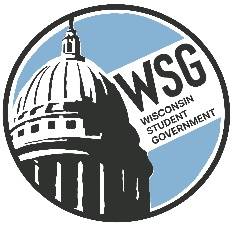 Wisconsin Technical College Advocacy GroupEstablished 1972www.wsgtech.comOCTOBER 7 & 8, 2022 MEETING AGENDA Nicolet College – Northwoods CenterRoom 207- 2095364 College Drive, Rhinelander, WI 54501Friday October 7, 202210:00 a.m.	Roll Call10:05 a.m.	Introductions and WelcomeWelcome from Nicolet College – Brynlei Kuhn, Nicolet Governor Introduction Activity – 1, 2, 3 – Are we a team?Parliamentary Procedure Overview Approval of Agenda and April 8, 2022 MinutesOverview of Wisconsin Student GovernmentMission and VisionMeeting DatesRole of Governor and Lt. GovernorBrandon Trujillo – WTCS Policy AdvisorWTCS OverviewLegislator InformationWISCOREOER SymposiumWSG Advocacy Priorities 2022-202412:00 p.m.  Meeting Adjourn Lunch in Lakeside Center (Third building on the left of campus loop)12:30 p.m.Optional Tour of Birchwoods Center Auto Lab for those interested1:00-4:00 p.m.	Representative Ron Swearingen		Leadership Training with Jeff Messer, Incorporating the Invisible4:00 p.m. Social Event- Light refreshments, kayak, bonfire, patio hangoutSaturday, October 88:30 a.m.	Call to Order and Roll Call8:45 a.m.ReportsAFO ReportPresident’s Report – Katrina WillisExecutive Team Goals for 2022-2023WSG Social Media Overview – Dylan MarxResource Director’s ReportCommunication ListGovernor’s ReportsResource Director Interviews and SelectionAnnouncement of New Resource DirectorTransition Plan   2023 Legislative Seminar    Schedule    Madison Concourse Contract (Approved in April)   Legislative Seminar CommitteesAnnouncements/Final Comments12:00 Noon	AdjournmentThe Executive Team will meet immediately following the meeting adjournment for approximately 30 minutes in preparation for the November meeting.Technical CollegeDay 1Technical CollegeDay 1BlackhawkMoraine ParkChippewa ValleyNicoletFox ValleyNorthcentralGatewayNortheast WILakeshoreNorthwoodMadisonSouthwestMid-StateWaukeshaMilwaukee AreaWesternTechnical CollegeDay 2Technical CollegeDay 2BlackhawkMoraine ParkChippewa ValleyNicoletFox ValleyNorthcentralGatewayNortheast WILakeshoreNorthwoodMadisonSouthwestMid-StateWaukeshaMilwaukee AreaWestern